October 2020 Empowerment Academy CalendarALL workshops are being held In-Person AND via Phone (unless otherwise indicated)MONDAYTUESDAYWEDNESDAYTHURSDAYFRIDAYJoin Us On-site or by Phone!Call: 716-884-5216ext 901 PIN 1234Mon-Fri 9am-8:30pmSat & Sun 9am-1pmParenting Support Groups:October 3rd, 17th & 3b 1stPAC Discussions Daily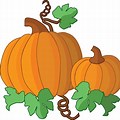 110am Staying Connected with Brandon1pm WRAP with Renee2pm Calendar Planning with Sally7pm What’s on your Mind with Erik210am Stay Connected! with Brandon1pm Connecting with Others with Renee2pm Coping with Addiction with Betty7pm Coping during COVID with Tony510am Stay Connected! WithAntonio1pm Learn How-To TeleHealth! with Renee2pm Coping with Addiction w/Sally7pm Lets Chat with Sametra610am Staying Connected with Antonio1pm Connecting with Others with Sally2pm Coping with Addiction with Betty7pm What’s on your Mind with Tony710am Staying Connected with Brandon1pm Benefits with Renee2pm Kitchen Planning with Betty7pm Depression & Anxiety Group with Tony810am Staying Connected with Brandon1pm WRAP with Betty2pm Calendar Planning with Sally7pm What’s on your Mind with Erik910am Staying Connected with Brandon1pm Connecting with Others with Renee2pm Coping with Addiction with Betty7pm Coping during COVID with Erik1210am Stay Connected! with Antonio1pm Learn How-To TeleHealth! with Renee2pm Coping with Addiction w/Sally7pm Lets Chat with Sametra1310am Staying Connected with Antonio11am ACE Orientation (call-in)1pm Connecting with Others with Sally2pm Coping with Addiction with Betty7pm What’s on your Mind with Tony1410am Staying Connected with Brandon1pm Benefits with Renee2pm Staying Healthy with Betty7pm Depression & Anxiety Group with Tony1510am Staying Connected with Brandon1pm WRAP with Renee2pm Calendar Planning with Sally7pm What’s on your Mind with Erik1610am Stay Connected! with Brandon1pm Connecting with Others with Renee2pm Coping with Addiction with Betty7pm Coping during COVID with Sametra1910am Staying Connected with Antonio1pm Learn How-To TeleHealth! with Renee2pm Coping with Addiction w/Sally7pm Lets Chat with Sametra2010am Staying Connected with Antonio1pm Connecting with Others with Sally2pm Voter Education with Renee3pm Coping with Addiction w/Betty7pm What’s on your Mind with Tony2110am Staying Connected with Brandon1pm Benefits with Renee2pm Kitchen Planning with Betty7pm Depression & Anxiety Group with Tony2210am Staying Connected with Brandon1pm WRAP with Betty2pm Calendar Planning with Sally7pm What’s on your Mind with Erik2310am Staying Connected with Brandon1pm Connecting with Others with Renee2pm Coping with Addiction with Betty7pm Coping during COVID with Tony2610am Stay Connected! with Antonio1pm Learn How-To TeleHealth! with Renee2pm Coping with Addiction w/Sally7pm Lets Chat with Sametra2710am Staying Connected with Antonio1pm Connecting with Others with Sally2pm Voter Education with Renee7pm What’s on your Mind with Tony2810am Staying Connected with Brandon1pm Benefits with Renee2pm Staying Healthy with Betty7pm Depression & Anxiety Group with Tony2910am Staying Connected with Brandon1pm WRAP with Betty2pm Calendar Planning with Sally7pm What’s on your Mind with Erik3010am Staying Connected with Brandon1pm Connecting with Others with Renee2pm Coping with Addiction with Betty7pm Coping during COVID with Erik